Fig. 1.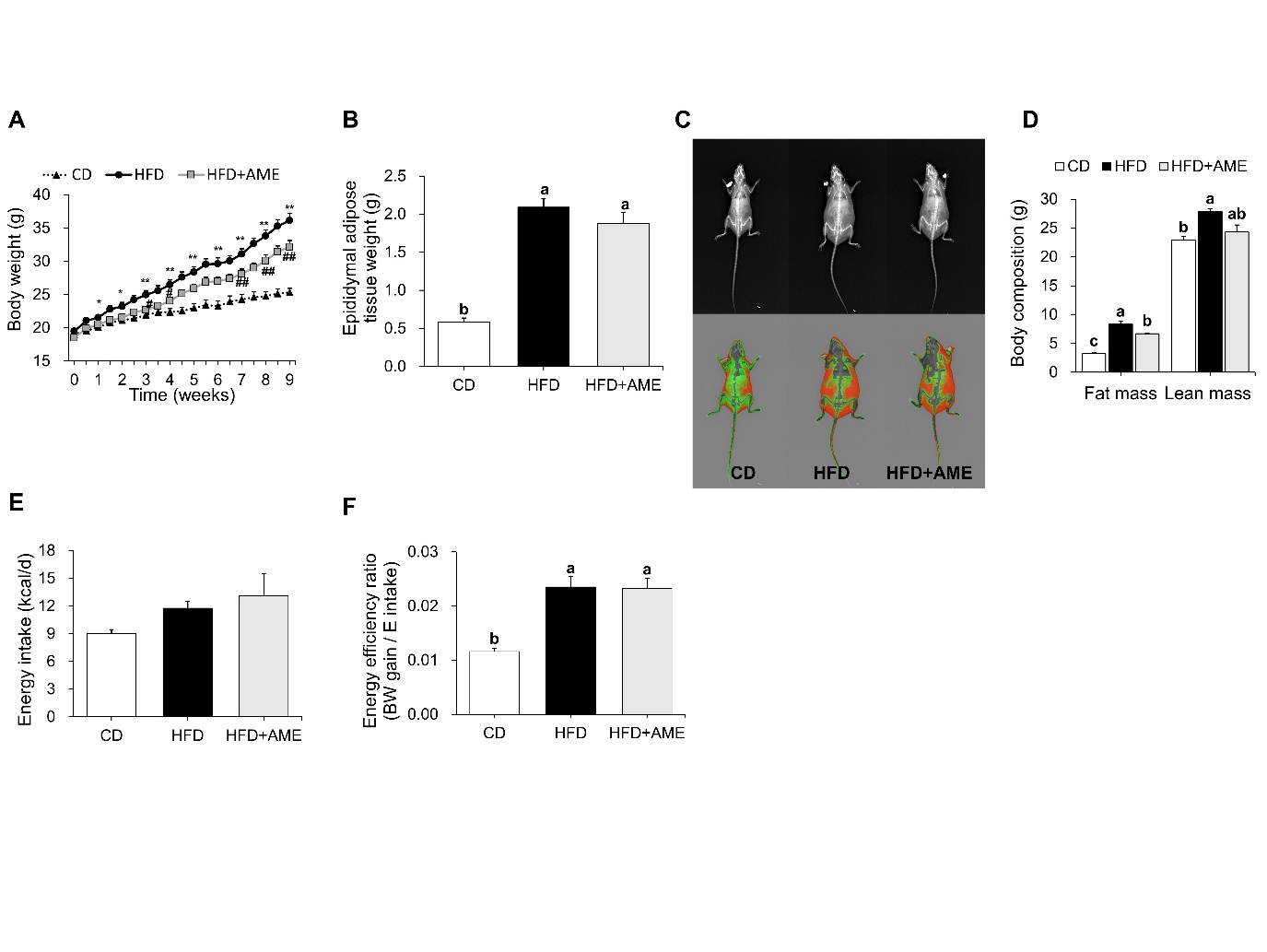 Table S2. Primer sequences used in quantitative real-time PCR1 ATF4, Activating transcription factor 4;  CD11C/Itgax, Integrin alpha X; CD68, CD68 antigen;  CEBPα, CCAAT/enhancer binding protein alpha; CEBPβ, CCAAT/enhancer binding protein beta; CHOP, C/EBP homologous protein; F4/80, Adhesion G protein-coupled receptor E1; FASN, Fatty acid synthase; GRP78/Bip, 78-kDa glucose-regulated protein/binding immunoglobulin protein; IL-1β, Interleukin-1β; IL-6, Interleukin-6; SCD1, MCP-1/CCL2, monocyte chemotactic protein-1/ chemokine (C-C motif) ligand 2;  NOS2, Nitric oxide synthase 2, inducible; Stearoyl-CoA desaturase-1; TNF-α, Tumor necrosis factor-α; PPARγ, Peroxisome proliferator-activated receptor γ; spliced XBP1, spliced X-box binding protein 1;  18s rRNA, 18s ribosomal RNA. Table S3. List of antibodies used in western blotting analysisGene1Gene1Forward (5′→3′)Reverse (5′→3′)AdipogenesisCEBPαGGT TTA GGG ATG TTT GGG TTT TTAAG CCC ACT TCA TTT CAT TGG TCEBPβAGC GGC TGC AGA AGA AGG TGGC AGC TGC TTG AAC AAG TTCPPARγCCC ACC AAC TTC GGA ATC AGAAT GCT GGA GAA ATC AAC TGT GGT ALipogenesisFASNACA AGC AGA ATT TGT CCA CCT TTA ATCT CTA GAG GGC TTG CAC CAASCD1TGC CCC TGC GGA TCT TCTCG GGC CCA TTC GTA CACInflammationCD11C/ ItgaxCCA CTG TCT GCC TTC ATA TTC ATGAAG ATG GCC CGG GTA CTC ACD68TGG TGT AGC CTA GCT GGT CTG AGGC TAT AAG CGG TCC TAG CAA GAF4/80GGC CAT TGC CCA GAT TTT CCGG TTG AGC AGA CAG TGA ATG AIL-1ΒGCA ACT GTT CCT GAA CTC AAC TATC TTT TGG GGT CCG TCA ACTIL-6TCG GAG GCT TAA TTA CAC ATG TTCTGC CAT TGC ACA ACT CTT TTC TMCP-1/ CCL2CTC TCT CTT CCT CCA CCA CCA TCCA GCC GGC AAC TGT GANOS2CAG CTG GGC TGT ACA AAC CTTCAT TGG AAG TGA AGC GTT TCGTNF-ΑTGG CCT CCC TCT CAT CAG TTCAG GCT TGT CAC TCG AAT TTT GER stressATF4GCT GAA AAA GAT GGA GCA AAA CATGC TCA GCC CGC TTC TTC TCHOPGCA TGA ACA GTG GGC ATC ACCGA TGG TGC TGG GTA CAC TTCGRP78/ BipACC CTT ACT CGG GCC AAA TTGCT TCA TGG TAG AGC GGA ACAspliced XBP1CTG AGT CCG CAG CAG GTTGT CAG AGT CCA TGG GAA GAEndogenous control18s rRNAAAC CCG TTG AAC CCC ATTCCA TCC AAT CGG TAG TAG CGProteinCompanyProduct numberCHOPSanta Cruz Biotechnology#2895eIF2αCell Signaling Technologies#9722phosphorylated eIF2αCell Signaling Technologies#3398HSC70Santa Cruz Biotechnology#sc-7298IL-6Santa Cruz Biotechnology#sc-32296JNKCell Signaling Technologies#9252phosphorylated JNKCell Signaling Technologies#4668NOS2Santa Cruz Biotechnology#sc-7271TNF-αSanta Cruz Biotechnology#sc-52746